BEGÄRAN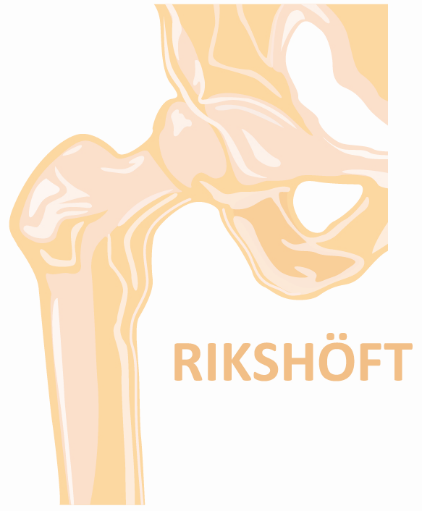 Utträde ur Nationella Kvalitetsregistret RIKSHÖFTDatum _____________________Begäran skickas till:RC Syd LundDataAnalys och RegisterCentrumTunavägen 22223 63 LundRegisterutträdeJag begär utträde ur Nationella Kvalitetsregistret RIKSHÖFT.Personnummer: _____________________________Förnamn: _____________________________________________________________Efternamn: ____________________________________________________________Adress: ________________________________________________________________Postnummer och Ort: _____________________________________________________Underskrift av sökande: ___________________________________________________	                           Namnteckning